Guía de apoyo al hogar “Ciencias”Queridos padres, niños y niñas:Espero que se encuentren muy bien y que sigan cuidándose en su casita al igual que sus familias. Hoy aprenderemos sobre el Aparato respiratorio.Tía Andrea Contenido: Aparato RespiratorioEl sistema respiratorio, es el encargado de proporcionar el oxígeno que el cuerpo necesita y eliminar el dióxido de carbono que se produce en todas las células, a través, del proceso llamado respiración.
La respiración es un proceso involuntario y automático, en que se extrae el oxígeno del aire inspirado y se expulsan los gases de desecho con el aire espirado. Los órganos que forman parte del sistema respiratorio son: nariz, faringe, laringe, tráquea, bronquios, pulmones y diafragma.Cuando respiramos, lo que estamos buscando es captar oxígeno, un gas que es esencial para que nuestras células puedan vivir y desarrollarse. El sistema respiratorio permite que el oxígeno entre en el cuerpo y que luego elimine el dióxido de carbono que es el gas residual que queda después que las células han usado el oxígeno.El aire ingresa a nuestro organismo, a través, de la inspiración y el CO2 (dióxido de carbono) es eliminado por la espiración.Ahora que ya lo entendieron mejor, pondremos en práctica lo aprendido, le pedirán ayuda a un adulto para entender mejor el aparato respiratorio.Actividad opcional: MaterialesCartulina para dibujar vías respiratorias y pulmonesTijeras, pegamento y cinta adhesiva2 globosBombillasSi no tienes los materiales, puedes ver este video para que aprendas como funciona.https://www.youtube.com/watch?v=b85JTa13umMActividad: Con ayuda de un adulto, responde la siguiente pregunta ¿Para qué te sirve aprender sobre el aparato respiratorio?Dibuja el principal órgano que ayuda en la respiración.¿Cómo te sentiste al realizar la actividad?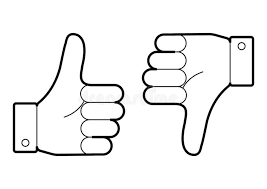 Recuerda sacar una foto de tu trabajo y subirla a la plataforma para poder evaluarte. Ámbito: Interacción y Comprensión del Entorno.Núcleo: Exploración del Entorno NaturalObjetivo Aprendizaje N°7: Describir semejanzas y diferencias respecto a características, necesidades básicas y cambios que ocurren en el proceso de crecimiento, en personas, animales y plantas.